BIODATA MAHASISWA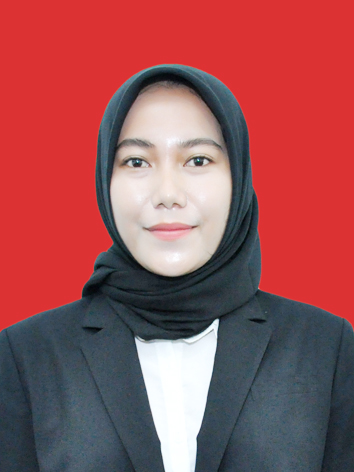 IDENTITAS DIRI Nama 			: Lubna SafiraNPM			: 171434122Tempat/T. Lahir		: Tembung, 04 Maret 1999Jenis Kelamin 		: Perempuan Agama			: IslamStatus			: MenikahPekerjaan			: Guru Anak Ke			: 1 (Satu)Alamat	:	Jl.Psr VII Tengah, TembungNo.Telp/Hp		: 0856 6406 2306Dosen Pembimbing 	: Dra. Sukmawarti, M.PdJudul Skripsi	:	Pengembangan Media Komik Matematika Pada Materi Pecahan di SDPENDIDIKAN	SD	: SD Swasta Sabilina Tembung	SMP	: MTs Cerdas Murni Tembung	SMA	: SMA Cerdas Murni TembungORANG TUA	Nama Ayah	: Suprayitno	Pekerjaan 	: Buruh	Nama Ibu	: Irawati	Pekerjaan 	: Ibu Rumah TanggaAlamat	:	Jl.Psr VII Tengah, TembungMedan,    September 2022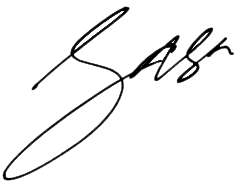 Lubna Safira